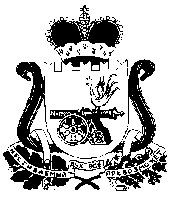 Администрация Стодолищенского сельского поселенияПочинковского района  Смоленской областиРАСПОРЯЖЕНИЕот 21.12.2018г                                    № 168пос. СтодолищеОб утверждении плана закупок и плана-графика на 2019 годВ соответствии со ст.17 и ст.21 Федерального закона от 05.04.2013года № 44-ФЗ « О контрактной системе в сфере закупок товаров, работ, услуг для обеспечения государственных и муниципальных нужд», Приказа Министерства экономического развития РФ и Федерального казначейства от 27.12.2011г. № 761/20н «Об утверждении порядка размещения на официальном сайте планов-графиков размещения заказов на поставки товаров, выполнение работ, оказание услуг для нужд заказчиков и формы планов-графиков размещения заказа на поставки товаров, выполнение работ, оказание услуг для нужд заказчиков»:1.Утвердить План закупок и план-график размещения заказов на поставки товаров, выполнение работ, оказание услуг для нужд заказчиков на 2019 год согласно приложения.2.Обязать контрактного управляющего администрации Стодолищенского сельского поселения Починковского района Смоленской области Сидоренкову О.Н. разместить данный План закупок и план-график на официальном сайте РФ в сети «Интернет».Глава муниципального образования Стодолищенского сельского поселенияПочинковского района Смоленской области                                     Г.А. ЗнайкоПриложение к распоряжениюот 21.12.2018г. №168ПЛАН 
закупок товаров, работ, услуг для обеспечения нужд субъекта Российской Федерации и муниципальных нужд на 2019 финансовый год 
и на плановый период 2020 и 2021 годовКодыДата24.12.2018Наименование заказчика (государственного (муниципального) заказчика, бюджетного, автономного учреждения или государственного (муниципального) унитарного предприятия) АДМИНИСТРАЦИЯ СТОДОЛИЩЕНСКОГО СЕЛЬСКОГО ПОСЕЛЕНИЯ ПОЧИНКОВСКОГО РАЙОНА СМОЛЕНСКОЙ ОБЛАСТИпо ОКПО79910797Наименование заказчика (государственного (муниципального) заказчика, бюджетного, автономного учреждения или государственного (муниципального) унитарного предприятия) АДМИНИСТРАЦИЯ СТОДОЛИЩЕНСКОГО СЕЛЬСКОГО ПОСЕЛЕНИЯ ПОЧИНКОВСКОГО РАЙОНА СМОЛЕНСКОЙ ОБЛАСТИИНН6712007617Наименование заказчика (государственного (муниципального) заказчика, бюджетного, автономного учреждения или государственного (муниципального) унитарного предприятия) АДМИНИСТРАЦИЯ СТОДОЛИЩЕНСКОГО СЕЛЬСКОГО ПОСЕЛЕНИЯ ПОЧИНКОВСКОГО РАЙОНА СМОЛЕНСКОЙ ОБЛАСТИКПП671201001Организационно-правовая форма Муниципальные казенные учреждения по ОКОПФ75404Форма собственности Муниципальная собственность по ОКФС14Место нахождения (адрес), телефон, адрес электронной почты Российская Федерация, 216470, Смоленская обл, Починковский р-н, Стодолище п, УЛ ЛЕНИНА, 9 ,7-48149-27354, stodolische.adm@yandex.ruпо ОКТМО66633485101Наименование заказчика, осуществляющего закупки в рамках переданных полномочий государственного заказчика по ОКПОНаименование заказчика, осуществляющего закупки в рамках переданных полномочий государственного заказчика Место нахождения (адрес), телефон, адрес электронной почты по ОКТМО66633485101Вид документа базовый(0) дата внесения измененийВид документа (базовый – «0», измененный – «1» и далее в порядке возрастания) дата внесения измененийЕдиница измерения: рубль по ОКЕИ383№ п/пИдентификационный код закупкиЦель осуществления закупкиЦель осуществления закупкиНаименование объекта закупкиПланируемый год размещения извещения, направления приглашения, заключения контракта с единственным поставщиком (подрядчиком, исполнителем)Объем финансового обеспеченияОбъем финансового обеспеченияОбъем финансового обеспеченияОбъем финансового обеспеченияОбъем финансового обеспеченияСроки (периодичность) осуществления планируемых закупокНаличие сведений о закупках в соответствии с пунктом 7 части 2 статьи 17 Федерального закона «О контрактной системе в сфере закупок товаров, работ, услуг для обеспечения государственных и муниципальных нужд» («да» или «нет»)Сведения об обязательном общественном обсуждении («да» или «нет»)Обоснование внесения изменений№ п/пИдентификационный код закупкинаименование мероприятия государственной программы субъекта Российской Федерации (в том числе муниципальной программы) либо непрограммные направления деятельности (функции, полномочия) ожидаемый результат реализации мероприятия государственной программы субъекта Российской Федерации Наименование объекта закупкиПланируемый год размещения извещения, направления приглашения, заключения контракта с единственным поставщиком (подрядчиком, исполнителем)всего в том числе планируемые платежив том числе планируемые платежив том числе планируемые платежив том числе планируемые платежиСроки (периодичность) осуществления планируемых закупокНаличие сведений о закупках в соответствии с пунктом 7 части 2 статьи 17 Федерального закона «О контрактной системе в сфере закупок товаров, работ, услуг для обеспечения государственных и муниципальных нужд» («да» или «нет»)Сведения об обязательном общественном обсуждении («да» или «нет»)Обоснование внесения изменений№ п/пИдентификационный код закупкинаименование мероприятия государственной программы субъекта Российской Федерации (в том числе муниципальной программы) либо непрограммные направления деятельности (функции, полномочия) ожидаемый результат реализации мероприятия государственной программы субъекта Российской Федерации Наименование объекта закупкиПланируемый год размещения извещения, направления приглашения, заключения контракта с единственным поставщиком (подрядчиком, исполнителем)всего на текущий финансовый годна плановый периодна плановый периодпоследующие годыСроки (периодичность) осуществления планируемых закупокНаличие сведений о закупках в соответствии с пунктом 7 части 2 статьи 17 Федерального закона «О контрактной системе в сфере закупок товаров, работ, услуг для обеспечения государственных и муниципальных нужд» («да» или «нет»)Сведения об обязательном общественном обсуждении («да» или «нет»)Обоснование внесения изменений№ п/пИдентификационный код закупкинаименование мероприятия государственной программы субъекта Российской Федерации (в том числе муниципальной программы) либо непрограммные направления деятельности (функции, полномочия) ожидаемый результат реализации мероприятия государственной программы субъекта Российской Федерации Наименование объекта закупкиПланируемый год размещения извещения, направления приглашения, заключения контракта с единственным поставщиком (подрядчиком, исполнителем)всего на текущий финансовый годна первый годна второй годпоследующие годыСроки (периодичность) осуществления планируемых закупокНаличие сведений о закупках в соответствии с пунктом 7 части 2 статьи 17 Федерального закона «О контрактной системе в сфере закупок товаров, работ, услуг для обеспечения государственных и муниципальных нужд» («да» или «нет»)Сведения об обязательном общественном обсуждении («да» или «нет»)Обоснование внесения изменений1234567891011121314151213671200761767120100100060008122244Оказание услуг по благоустройству территорииПроведение запланированных работБлагоустройство территории2021500 000.000.000.00500 000.000.00Срок осуществления закупки с 01.01.2021 по 31.12.2021 
Другая
по необходимостиНет нет2203671200761767120100100060008122244Оказание услуг по благоустройству территорииПроведение запланированных работБлагоустройство территории2020462 100.000.00462 100.000.000.00Срок осуществления закупки с 01.01.2020 по 31.12.2020 
Другая
по необходимостиНет нет3193671200761767120100100060008122244Оказание услуг по благоустройству территорииПроведение запланированных работБлагоустройство территории2019350 000.00350 000.000.000.000.00Срок осуществления закупки с 01.01.2019 по 31.12.2019 
Другая
по необходимостиНет нет4213671200761767120100100050008110244Проведение ремонта в муниципальных жилых домахПроведение ремонта жилищного фондаРемонт муниципального жилищного фонда2021200 000.000.000.00200 000.000.00Срок осуществления закупки с 01.01.2021 по 31.12.2021 
Другая
по необходимостиНет нет5203671200761767120100100050008110244Проведение ремонта в муниципальных жилых домахПроведение ремонта жилищного фондаРемонт муниципального жилищного фонда2020200 000.000.00200 000.000.000.00Срок осуществления закупки с 01.01.2020 по 31.12.2020 
Другая
по необходимостиНет нет6193671200761767120100100050008110244Проведение ремонта в муниципальных жилых домахПроведение ремонта жилищного фондаРемонт муниципального жилищного фонда2019220 000.00220 000.000.000.000.00Срок осуществления закупки с 01.01.2019 по 31.12.2019 
Другая
по необходимостиНет нет7213671200761767120100100040008110244Оплата взносов на капитальный ремонт в многоквартирных жилых домах, проведение капитального ремонта в муниципальных жилых домахПроведение капитального ремонтаКапитальный ремонт, уплата обязательных ежемесячных взносов на капитальный ремонт общего имущества в многоквартирных домах2021500 000.000.000.00500 000.000.00Срок осуществления закупки с 01.01.2021 по 31.12.2021 
ежемесячноНет нет8203671200761767120100100040008110244Оплата взносов на капитальный ремонт в многоквартирных жилых домах, проведение капитального ремонта в муниципальных жилых домахПроведение капитального ремонтаКапитальный ремонт, уплата обязательных ежемесячных взносов на капитальный ремонт общего имущества в многоквартирных домах2020500 000.000.00500 000.000.000.00Срок осуществления закупки с 01.01.2020 по 31.12.2020 
ежемесячноНет нет9193671200761767120100100040008110244Оплата взносов на капитальный ремонт в многоквартирных жилых домах, проведение капитального ремонта в муниципальных жилых домахПроведение капитального ремонтаКапитальный ремонт, уплата обязательных ежемесячных взносов на капитальный ремонт общего имущества в многоквартирных домах2019500 000.00500 000.000.000.000.00Срок осуществления закупки с 01.01.2019 по 31.12.2019 
ежемесячноНет нет10213671200761767120100100030004211244Проведение кадастровых работ автомобильных дорог общего пользования местного значения, содержание, проведение текущих и капитальных ремонтов автомобильных дорог общего пользования местного значенияТекущий и капитальный ремонт автомобильных дорогРемонт, межевание автомобильных дорог общего пользования2021100 000.000.000.00100 000.000.00Срок осуществления закупки с 01.01.2021 по 31.12.2021 
Другая
по необходимостиНет нет11203671200761767120100100030004211244Проведение кадастровых работ автомобильных дорог общего пользования местного значения, содержание, проведение текущих и капитальных ремонтов автомобильных дорог общего пользования местного значенияТекущий и капитальный ремонт автомобильных дорогРемонт, межевание автомобильных дорог общего пользования2020100 000.000.00100 000.000.000.00Срок осуществления закупки с 01.01.2020 по 31.12.2020 
Другая
по необходимостиНет нет12193671200761767120100100030004211244Проведение кадастровых работ автомобильных дорог общего пользования местного значения, содержание, проведение текущих и капитальных ремонтов автомобильных дорог общего пользования местного значенияТекущий и капитальный ремонт автомобильных дорогРемонт, межевание автомобильных дорог общего пользования2019100 000.00100 000.000.000.000.00Срок осуществления закупки с 01.01.2019 по 31.12.2019 
Другая
по необходимостиНет нет13213671200761767120100100020004211244Проведение кадастровых работ автомобильных дорог общего пользования местного значения, содержание, проведение текущих и капитальных ремонтов автомобильных дорог общего пользования местного значенияТекущий и капитальный ремонт автомобильных дорогКапитальный и текущий ремонт автомобильных дорог общего пользования20212 636 200.000.000.002 636 200.000.00Срок осуществления закупки с 01.01.2021 по 31.12.2021 
Другая
по необходимостиНет нет14203671200761767120100100020004211244Проведение кадастровых работ автомобильных дорог общего пользования местного значения, содержание, проведение текущих и капитальных ремонтов автомобильных дорог общего пользования местного значенияТекущий и капитальный ремонт автомобильных дорогКапитальный и текущий ремонт автомобильных дорог общего пользования20202 211 900.000.002 211 900.000.000.00Срок осуществления закупки с 01.01.2020 по 31.12.2020 
Другая
по необходимостиНет нет15193671200761767120100100020004211244Проведение кадастровых работ автомобильных дорог общего пользования местного значения, содержание, проведение текущих и капитальных ремонтов автомобильных дорог общего пользования местного значенияТекущий и капитальный ремонт автомобильных дорогКапитальный и текущий ремонт автомобильных дорог общего пользования20191 748 100.001 748 100.000.000.000.00Срок осуществления закупки с 01.01.2019 по 31.12.2019 
Другая
по необходимостиНет нет16213671200761767120100100010003513244выполнение функций и полномочий органов властикачественная работа освещенияУслуги по распределению электроэнергии2021871 000.000.000.00871 000.000.00Срок осуществления закупки с 01.01.2021 по 31.12.2021 
ежемесячноНет нет17203671200761767120100100010003513244выполнение функций и полномочий органов властикачественная работа освещенияУслуги по распределению электроэнергии2020871 000.000.00871 000.000.000.00Срок осуществления закупки с 01.01.2020 по 01.01.2020 
ежемесячноНет нет18193671200761767120100100010003513244выполнение функций и полномочий органов властикачественная работа освещенияУслуги по распределению электроэнергии2019871 000.00871 000.000.000.000.00Срок осуществления закупки с 01.01.2019 по 31.12.2019 
ежемесячноНет нетВ том числе по коду бюджетной классификации 914040905Я0120510244В том числе по коду бюджетной классификации 914040905Я0120510244В том числе по коду бюджетной классификации 914040905Я0120510244В том числе по коду бюджетной классификации 914040905Я0120510244В том числе по коду бюджетной классификации 914040905Я0120510244В том числе по коду бюджетной классификации 914040905Я0120510244150 000.0050 000.0050 000.0050 000.000.00В том числе по коду бюджетной классификации 914040905Я0120520244В том числе по коду бюджетной классификации 914040905Я0120520244В том числе по коду бюджетной классификации 914040905Я0120520244В том числе по коду бюджетной классификации 914040905Я0120520244В том числе по коду бюджетной классификации 914040905Я0120520244В том числе по коду бюджетной классификации 914040905Я01205202446 596 200.001 748 100.002 211 900.002 636 200.000.00В том числе по коду бюджетной классификации 91404098500000250244В том числе по коду бюджетной классификации 91404098500000250244В том числе по коду бюджетной классификации 91404098500000250244В том числе по коду бюджетной классификации 91404098500000250244В том числе по коду бюджетной классификации 91404098500000250244В том числе по коду бюджетной классификации 91404098500000250244150 000.0050 000.0050 000.0050 000.000.00В том числе по коду бюджетной классификации 914050104Я0120410244В том числе по коду бюджетной классификации 914050104Я0120410244В том числе по коду бюджетной классификации 914050104Я0120410244В том числе по коду бюджетной классификации 914050104Я0120410244В том числе по коду бюджетной классификации 914050104Я0120410244В том числе по коду бюджетной классификации 914050104Я01204102441 350 000.00450 000.00450 000.00450 000.000.00В том числе по коду бюджетной классификации 914050104Я0120420244В том числе по коду бюджетной классификации 914050104Я0120420244В том числе по коду бюджетной классификации 914050104Я0120420244В том числе по коду бюджетной классификации 914050104Я0120420244В том числе по коду бюджетной классификации 914050104Я0120420244В том числе по коду бюджетной классификации 914050104Я0120420244150 000.0050 000.0050 000.0050 000.000.00В том числе по коду бюджетной классификации 91405017700000280244В том числе по коду бюджетной классификации 91405017700000280244В том числе по коду бюджетной классификации 91405017700000280244В том числе по коду бюджетной классификации 91405017700000280244В том числе по коду бюджетной классификации 91405017700000280244В том числе по коду бюджетной классификации 91405017700000280244620 000.00220 000.00200 000.00200 000.000.00В том числе по коду бюджетной классификации 91405038900000310244В том числе по коду бюджетной классификации 91405038900000310244В том числе по коду бюджетной классификации 91405038900000310244В том числе по коду бюджетной классификации 91405038900000310244В том числе по коду бюджетной классификации 91405038900000310244В том числе по коду бюджетной классификации 914050389000003102442 613 000.00871 000.00871 000.00871 000.000.00В том числе по коду бюджетной классификации 91405038900000340244В том числе по коду бюджетной классификации 91405038900000340244В том числе по коду бюджетной классификации 91405038900000340244В том числе по коду бюджетной классификации 91405038900000340244В том числе по коду бюджетной классификации 91405038900000340244В том числе по коду бюджетной классификации 914050389000003402441 312 100.00350 000.00462 100.00500 000.000.00Итого для осуществления закупок Итого для осуществления закупок Итого для осуществления закупок Итого для осуществления закупок Итого для осуществления закупок Итого для осуществления закупок 12 941 300.003 789 100.004 345 000.004 807 200.000.00Форма обоснования закупок товаров, работ и услуг для обеспечения государственных 
и муниципальных нужд при формировании и утверждении плана закупок№ п/пИдентификационный код закупкиНаименование объекта и (или) объектов закупкиНаименование государственной программы или программы субъекта Российской Федерации, муниципальной программы (в том числе целевой программы, ведомственной целевой программы, иного документа стратегического и программно-целевого планирования) в случае, если закупка планируется в рамках указанной программы Наименование мероприятия государственной программы или программы субъекта Российской Федерации, муниципальной программы (в том числе целевой программы, ведомственной целевой программы, иного документа стратегического и программно-целевого планирования), наименование функции, полномочия государственного органа, органа управления государственным внебюджетным фондом, муниципального органа и (или) наименование международного договора Российской ФедерацииОбоснование соответствия объекта и (или) объектов закупки мероприятию государственной (муниципальной) программы, функциям, полномочиям и (или) международному договору Российской ФедерацииПолное наименование, дата принятия и номер утвержденных в соответствии со статьей 19 Федерального закона "О контрактной системе в сфере закупок товаров, работ, услуг для обеспечения государственных и муниципальных нужд" нормативных правовых (правовых) актов, устанавливающих требования к отдельным видам товаров, работ и услуг (в том числе предельные цены товаров, работ и услуг) и (или) к определению нормативных затрат на обеспечение функций, полномочий государственных органов, органов управления государственными внебюджетными фондами, муниципальных органов, в том числе подведомственных указанным органам казенных учреждений, или указание на отсутствие такого акта для соответствующего объекта и (или) соответствующих объектов закупки 12345671213671200761767120100100060008122244Благоустройство территорииОказание услуг по благоустройству территорииЗакупки осуществляемые в целях реализации основного мероприятия2203671200761767120100100060008122244Благоустройство территорииОказание услуг по благоустройству территорииЗакупки осуществляемые в целях реализации основного мероприятия3193671200761767120100100060008122244Благоустройство территорииОказание услуг по благоустройству территорииЗакупки осуществляемые в целях реализации основного мероприятия4213671200761767120100100050008110244Ремонт муниципального жилищного фондаПроведение ремонта в муниципальных жилых домахЗакупки осуществляемые в целях реализации основного мероприятия5203671200761767120100100050008110244Ремонт муниципального жилищного фондаПроведение ремонта в муниципальных жилых домахЗакупки осуществляемые в целях реализации основного мероприятия6193671200761767120100100050008110244Ремонт муниципального жилищного фондаПроведение ремонта в муниципальных жилых домахЗакупки осуществляемые в целях реализации основного мероприятия7213671200761767120100100040008110244Капитальный ремонт, уплата обязательных ежемесячных взносов на капитальный ремонт общего имущества в многоквартирных домахОплата взносов на капитальный ремонт в многоквартирных жилых домах, проведение капитального ремонта в муниципальных жилых домахЗакупки осуществляемые в целях реализации основного мероприятия8203671200761767120100100040008110244Капитальный ремонт, уплата обязательных ежемесячных взносов на капитальный ремонт общего имущества в многоквартирных домахОплата взносов на капитальный ремонт в многоквартирных жилых домах, проведение капитального ремонта в муниципальных жилых домахЗакупки осуществляемые в целях реализации основного мероприятия9193671200761767120100100040008110244Капитальный ремонт, уплата обязательных ежемесячных взносов на капитальный ремонт общего имущества в многоквартирных домахОплата взносов на капитальный ремонт в многоквартирных жилых домах, проведение капитального ремонта в муниципальных жилых домахЗакупки осуществляемые в целях реализации основного мероприятия10213671200761767120100100030004211244Ремонт, межевание автомобильных дорог общего пользованияПроведение кадастровых работ автомобильных дорог общего пользования местного значения, содержание, проведение текущих и капитальных ремонтов автомобильных дорог общего пользования местного значенияЗакупки осуществляемые в целях реализации основного мероприятия11203671200761767120100100030004211244Ремонт, межевание автомобильных дорог общего пользованияПроведение кадастровых работ автомобильных дорог общего пользования местного значения, содержание, проведение текущих и капитальных ремонтов автомобильных дорог общего пользования местного значенияЗакупки осуществляемые в целях реализации основного мероприятия12193671200761767120100100030004211244Ремонт, межевание автомобильных дорог общего пользованияПроведение кадастровых работ автомобильных дорог общего пользования местного значения, содержание, проведение текущих и капитальных ремонтов автомобильных дорог общего пользования местного значенияЗакупки осуществляемые в целях реализации основного мероприятия13213671200761767120100100020004211244Капитальный и текущий ремонт автомобильных дорог общего пользованияПроведение кадастровых работ автомобильных дорог общего пользования местного значения, содержание, проведение текущих и капитальных ремонтов автомобильных дорог общего пользования местного значенияЗакупки осуществляемые в целях реализации основного мероприятия14203671200761767120100100020004211244Капитальный и текущий ремонт автомобильных дорог общего пользованияПроведение кадастровых работ автомобильных дорог общего пользования местного значения, содержание, проведение текущих и капитальных ремонтов автомобильных дорог общего пользования местного значенияЗакупки осуществляемые в целях реализации основного мероприятия15193671200761767120100100020004211244Капитальный и текущий ремонт автомобильных дорог общего пользованияПроведение кадастровых работ автомобильных дорог общего пользования местного значения, содержание, проведение текущих и капитальных ремонтов автомобильных дорог общего пользования местного значенияЗакупки осуществляемые в целях реализации основного мероприятия16213671200761767120100100010003513244Услуги по распределению электроэнергиивыполнение функций и полномочий органов властизакупки осуществляемые в целях реализации функций и полномочий органов власти17203671200761767120100100010003513244Услуги по распределению электроэнергиивыполнение функций и полномочий органов властизакупки осуществляемые в целях реализации функций и полномочий органов власти18193671200761767120100100010003513244Услуги по распределению электроэнергиивыполнение функций и полномочий органов властизакупки осуществляемые в целях реализации функций и полномочий органов власти